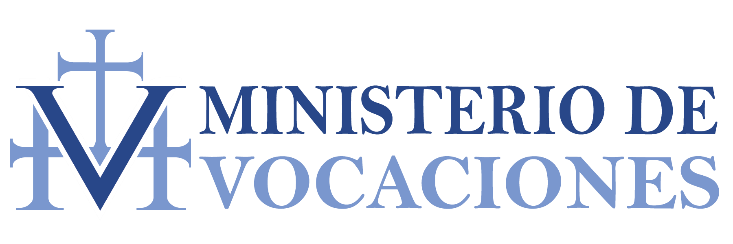 ¿Cuándo nació?   _____________________________________________________________________¿Dónde se crió?  _____________________________________________________________________¿Qué hacían sus padres?  _______________________________________________________________¿Cuántos hermanos tiene? ______________________________________________________________¿Cuál es su orden de nacimiento dentro de su familia?  _______________________________________¿Cuál era su libro favorito cuando era niño? ________________________________________________¿Quién le inculcó la fe? ________________________________________________________________¿En qué ministerios de la iglesia (ministerio de jóvenes, servicio del altar) participó? ___________________________________________________________________________________¿Cuál es o cuales son su/s santo/s favorito/s? _______________________________________________¿A qué edad comenzó a discernir la vocación al sacerdocio?     _________________________________¿Qué le despertó su interés por el sacerdocio? _________________________________________________________________________________________________________________________________¿Cuándo es su aniversario de ordenación? _________________________________________________¿Cuándo es su aniversario con nuestra parroquia? ___________________________________________¿Cuál es el cántico religioso que más le gusta? ______________________________________________¿Cuál es su pasatiempo favorito? _________________________________________________________¿Cuál es su deporte favorito o el equipo deportivo profesional que más le gusta? ___________________¿Cuál es su golosina favorita?  ___________________________________________________________¿Cuáles son las tres palabras que elegiría para describirse? ____________________________________¿Cuánto mide?  ______________________________________________________________________¿Qué tipo de música le gusta escuchar? ____________________________________________________¿Qué parte del país le gusta más para pasar las vacaciones? ____________________________________¿Cuál es su comida favorita? ____________________________________________________________¿Cuál es su película favorita?  ___________________________________________________________¿Cuáles son algunos de sus libros favoritos? ________________________________________________¿Qué hecho divertido nos puede contar que la gente quizás no conozca sobre usted? ______________________________________________________________________________________________________________________________________________________________________